POLSKIM TOWARZYSTWEM CHORÓB PŁUCODDZIAŁ OLSZTYN      	zapraszają na konferencję	Pulmonologia – przypadki kliniczne 23 września 2016 r.samodzielny publiczny zespół gruźlicy i chorób płucPATRONAT HONOROWYPROREKTOR UWM ds. ZADAŃ UCZELNI MEDYCZNEJProf. dr hab. n. med. Wojciech MaksymowiczPATRONAT HONOROWYPROREKTOR UWM ds. ZADAŃ UCZELNI MEDYCZNEJProf. dr hab. n. med. Wojciech MaksymowiczPATRONAT HONOROWYPROREKTOR UWM ds. ZADAŃ UCZELNI MEDYCZNEJProf. dr hab. n. med. Wojciech MaksymowiczPATRONAT HONOROWYPROREKTOR UWM ds. ZADAŃ UCZELNI MEDYCZNEJProf. dr hab. n. med. Wojciech MaksymowiczPATRONAT HONOROWYPROREKTOR UWM ds. ZADAŃ UCZELNI MEDYCZNEJProf. dr hab. n. med. Wojciech Maksymowicz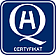 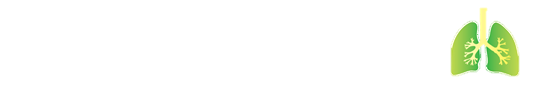 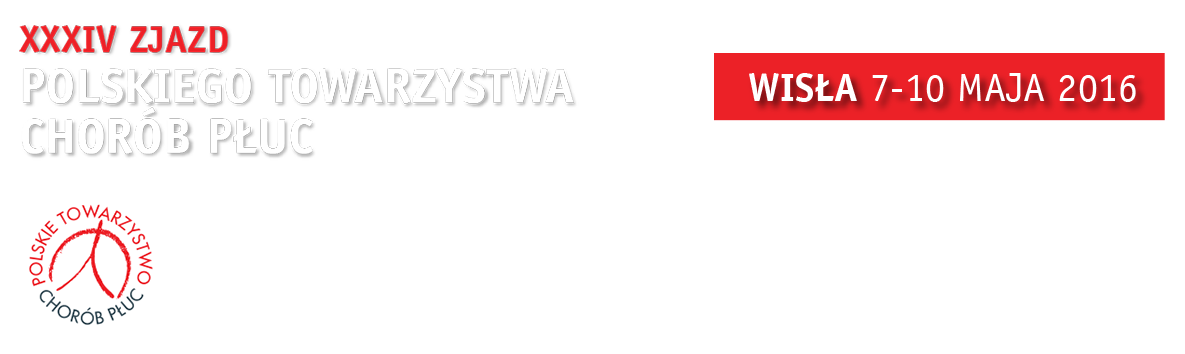 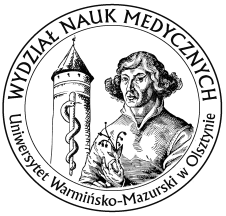 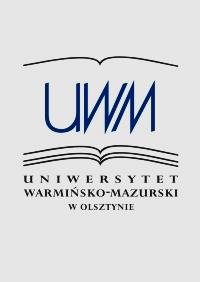 Katedra Pulmonologii i InfekcjologiiWydziału Nauk MedycznychUNIWERSYTETU WARMIŃSKO-MAZURSKIEGOW OLSZTYNIEKatedra Pulmonologii i InfekcjologiiWydziału Nauk MedycznychUNIWERSYTETU WARMIŃSKO-MAZURSKIEGOW OLSZTYNIEKatedra Pulmonologii i InfekcjologiiWydziału Nauk MedycznychUNIWERSYTETU WARMIŃSKO-MAZURSKIEGOW OLSZTYNIEKatedra Pulmonologii i InfekcjologiiWydziału Nauk MedycznychUNIWERSYTETU WARMIŃSKO-MAZURSKIEGOW OLSZTYNIEKatedra Pulmonologii i InfekcjologiiWydziału Nauk MedycznychUNIWERSYTETU WARMIŃSKO-MAZURSKIEGOW OLSZTYNIEwraz zwraz zwraz zwraz zwraz zSAMODZIELNYM PUBLICZNYM ZESPOŁEM GRUŹLICY I CHORÓB PŁUCW OLSZTYNIESAMODZIELNYM PUBLICZNYM ZESPOŁEM GRUŹLICY I CHORÓB PŁUCW OLSZTYNIESAMODZIELNYM PUBLICZNYM ZESPOŁEM GRUŹLICY I CHORÓB PŁUCW OLSZTYNIESAMODZIELNYM PUBLICZNYM ZESPOŁEM GRUŹLICY I CHORÓB PŁUCW OLSZTYNIESAMODZIELNYM PUBLICZNYM ZESPOŁEM GRUŹLICY I CHORÓB PŁUCW OLSZTYNIEKONSULTANTEM  WOJEWÓDZKIM  CHORÓB  PŁUCWOJ.  WARMIŃSKO-MAZURSKIEGO KONSULTANTEM  WOJEWÓDZKIM  CHORÓB  PŁUCWOJ.  WARMIŃSKO-MAZURSKIEGO KONSULTANTEM  WOJEWÓDZKIM  CHORÓB  PŁUCWOJ.  WARMIŃSKO-MAZURSKIEGO KONSULTANTEM  WOJEWÓDZKIM  CHORÓB  PŁUCWOJ.  WARMIŃSKO-MAZURSKIEGO KONSULTANTEM  WOJEWÓDZKIM  CHORÓB  PŁUCWOJ.  WARMIŃSKO-MAZURSKIEGO Udział w Konferencji jest bezpłatnyUczestnicy Konferencji otrzymują 7 punktów edukacyjnychKontakt z organizatorem: tel. 89 5322959Zgłoszenie udziału: stanislaw.ejdys@uwm.edu.pl